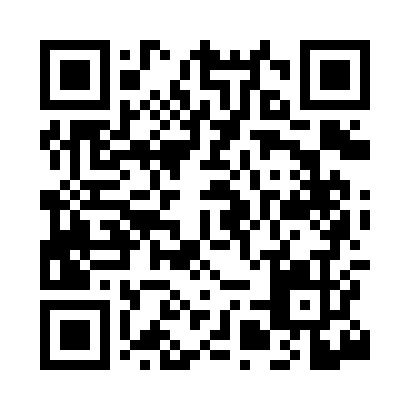 Prayer times for Sonda, EstoniaWed 1 May 2024 - Fri 31 May 2024High Latitude Method: Angle Based RulePrayer Calculation Method: Muslim World LeagueAsar Calculation Method: HanafiPrayer times provided by https://www.salahtimes.comDateDayFajrSunriseDhuhrAsrMaghribIsha1Wed2:475:131:106:269:0811:252Thu2:465:101:106:289:1011:263Fri2:455:081:106:299:1311:274Sat2:445:051:096:319:1511:285Sun2:435:021:096:329:1711:296Mon2:425:001:096:339:2011:307Tue2:414:571:096:359:2211:318Wed2:404:551:096:369:2411:329Thu2:394:531:096:379:2711:3310Fri2:384:501:096:399:2911:3411Sat2:374:481:096:409:3111:3512Sun2:364:451:096:419:3411:3613Mon2:354:431:096:429:3611:3714Tue2:344:411:096:449:3811:3815Wed2:334:391:096:459:4111:3916Thu2:324:361:096:469:4311:4017Fri2:314:341:096:479:4511:4118Sat2:314:321:096:489:4711:4219Sun2:304:301:096:509:4911:4320Mon2:294:281:096:519:5111:4421Tue2:284:261:096:529:5411:4522Wed2:284:241:096:539:5611:4623Thu2:274:221:096:549:5811:4724Fri2:264:201:106:5510:0011:4825Sat2:254:191:106:5610:0211:4826Sun2:254:171:106:5710:0411:4927Mon2:244:151:106:5810:0611:5028Tue2:244:131:106:5910:0711:5129Wed2:234:121:107:0010:0911:5230Thu2:234:101:107:0110:1111:5331Fri2:224:091:107:0210:1311:54